Obec Suchovršice si Vás dovoluje pozvat naHasičské slavnostiu příležitosti130 let od založení SDH SuchovršiceKdy: 4. června 2022 od 13:00 hodKde: hřiště u Obecního ÚřaduProgram: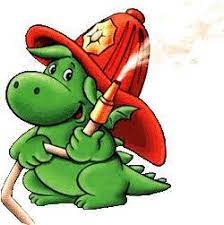 Slavnostní zahájení a zdravice hostůVystoupení Mateřské školyNástup a ocenění členů SDHPředstavení mladých hasičůUkázka požárního zásahuVystoupení Mateřské školyZahájení Dětského dnePo celé odpoledne bude k vidění:Hasičská technikaV Hasičské zbrojnici výstava z historie SDH a obceK poslechu nám zahraje skupina RohořezObčerstvení zajištěnoSrdečně Vás zvou pořadateléObec Suchovršice, Mateřská škola, spolek PRIMA RODINY a SDH